Symbiose aus Licht und Gebäudetechnik: Light + Building 2024Moderne Gebäudetechnik steht für effiziente Energienutzung, individuelle Komfortsteigerung und ganzheitliche Sicherheit. Ein elementarer Baustein der gebauten Welt ist Licht. Es setzt optische Akzente, verbindet sich im Optimalfall ästhetisch mit der Architektur und erfüllt gleichzeitig funktionale Aspekte. Die Light + Building spannt vom 3. bis 8. März 2024 in Frankfurt am Main den Bogen von intelligenter Lichttechnik bis hin zu zukunftsweisender Haus- und Gebäudetechnologie.Mit dieser einzigartigen Verbindung ist die Weltleitmesse für Licht und Gebäudetechnik der internationale Branchentreffpunkt für Experten, Hersteller, Planer, Architekten und Investoren. Sie alle nutzen die Innovationsschau, um sich über zukunftsfähige Lösungen zu informieren. Darüber hinaus steht der Austausch von Wissen, neue Geschäftskontakte und Inspiration im Fokus.Als Branchenplattform spiegelt die Light + Building die Themen, die für die ausstellenden Unternehmen im Mittelpunkt stehen wider. Der Gebäudesektor bietet zahlreiche Stellschrauben, um die europäischen Klimaziele zu erreichen. Der Grundstein dafür ist die Elektrifizierung. Deshalb lautet das Motto der Weltleitmesse 2024 „Be Electrified“. Davon ausgehend konkretisieren drei Top-Themen, was zukünftig für Wohnen, Arbeiten und Mobilität essentiell ist. Sie heißen „Sustainability“, „Connectivity“ und „Work + Living”. Während der Light + Building sind sie der rote Faden für Vorträge, Führungen und Sonderschauen.Spiegel der Branche: die Top-ThemenBei „Sustainability“ geht es um Systeme und Ansätze, die zu einer nachhaltigeren Aufstellung des Gebäudesektors beitragen. Dazu gehören beispielsweise die Einbindung und Speicherung von regenerativ erzeugter Energie und ein effizientes Energiemanagement. Nachhaltigkeit spielt aber auch bei den eingesetzten Materialien sowie bei den Herstellungsverfahren eine wichtige Rolle.Auf den effizienten Umgang mit Ressourcen zahlt auch das Thema „Connectivity“ ein. Im Smart Home und Smart Building sind die Elektrifizierung und Digitalisierung die Basis für eine erfolgreiche Vernetzung der Gewerke. Im Produktlebenszyklus eines Gebäudes beginnt dies schon bei der Planung mittels Building Information Modelling (BIM). Die Erhebung und Speicherung von Daten macht es während der Nutzungsphase möglich, Funktionen im Gebäude effizient zu steuern und zu warten. Das Ergebnis sind mehr Komfort und vor allem eine höhere Sicherheit.Das Top-Thema „Work + Living“ setzt sich mit den veränderten Bedürfnissen an Mobilität, Wohn- und Arbeitsräume sowie dem städtebaulichen Kontext auseinander. Ob arbeiten remote von zu Hause oder Treffpunkte für sozialen Austausch im Industriegebäude – das Smart Home und Smart Building der Zukunft ist so geplant, dass beides möglich ist. Öffentliche Plätze werden zu grünen Erholungs- und Begegnungsräumen. Die Beleuchtung im urbanen Kontext sorgt für Sicherheit im Dunkeln und ebenso für schnellen Internetempfang. Das Kauferlebnis von morgen findet in sinnlichen Räumen statt, die mit innovativen Beleuchtungssystemen ausgestattet und mit der digitalen Welt verbunden sind.Licht trifft auf GebäudetechnikAuf der Light + Building zeigen die Aussteller im Ostgelände alle Facetten der Beleuchtung. Die vielfältigen Anwendungsmöglichkeiten reichen von technischen Leuchten für Bürogebäude, Bildungseinrichtungen, Industrie und Gewerbe über Außen- und Straßenbeleuchtung, Shop- und Notbeleuchtung bis hin zu dekorativen und designorientierten Leuchten sowie Komponenten und Zubehör für Lichttechnik.Innovative Gebäudetechnik für eine nachhaltige Zukunft präsentieren die Aussteller im Westgelände. Die Hersteller haben hier sowohl die elektrotechnischen Komponenten für die Elektrifizierung und Digitalisierung der Infrastruktur als auch Technologie für die Automatisierung der Haus- und Gebäudetechnik im Portfolio. Sie sind Basis für die Einbindung alternativer Energiequellen, sorgen für die effiziente Nutzung der Ressourcen.Vernetzte Sicherheit ist ein integraler Bestandteil im Smart Home und Smart Building. Deshalb bündelt die Light + Building das Angebot im Produktbereich Intersec Building. Die Themen Videotechnik und Zugangskontrolle sind hier gleichermaßen präsent wie Daten- oder Brandschutz.Live und Digital für mehr ErlebnisDie digitale Plattform des Branchentreffpunkts ergänzt das Live-Erlebnis in Frankfurt mit zusätzlichen Möglichkeiten. Teilnehmende können sich bereits im Vorfeld und während der Veranstaltung durch digitales Matchmaking passgenau mit den richtigen Kontakten und Ansprechpartnern vernetzen. Darüber hinaus sind viele Vorträge und Diskussionsrunden des umfangreichen Rahmenprogramm auch im Nachgang als On-Demand Angebot verfügbar.Die Light + Building – Weltleitmesse für Licht und Gebäudetechnik – findet vom 3. bis 8. März 2024 in Frankfurt am Main statt.www.light-building.com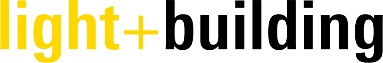 